Zwierzęta na wiosnęPrzeczytaj opisy i połącz kreską fotografie i podpis. Uwaga! Fotografii i podpisów jest za dużo!Niektóre zwierzęta zapadają zimą w sen zimowy (dvale). Są to na przykład wiewiórki (ekorn), jeże (pinnsvin) i niedźwiedzie (bjørn). Wiosną budzą się i zaczynają szukać pożywienia.  Wiewiórki zjadają nasiona (frø), orzechy (nøtter), jeże wolą owady (insekter) i ślimaki (snegler).  Niedźwiedzie polują na ryby i inne zwierzęta, ale lubią także pokarm roślinny: młode listki, miód (honning), czy jagody (bær). To niektóre ptaki wędrowne. Wpisz ich polskie nazwy. Skreśl litery Ż i Ź, a zobaczysz, jak nazywają się te ptaki.B  Ź  O  Ż  C  I  Ż  A  N     J  Ź  A  S  Ż  K  Ó  Ź  Ł  K  Ż  AR  Ź  U  Ż  D  Z  I  Ź  KCzy pamiętasz norweskie i polskie słowa, związane z ptakami? Połącz polskie i norweskie słowa. W każdej linijce jedno słowo nie pasuje. Skreśl je. 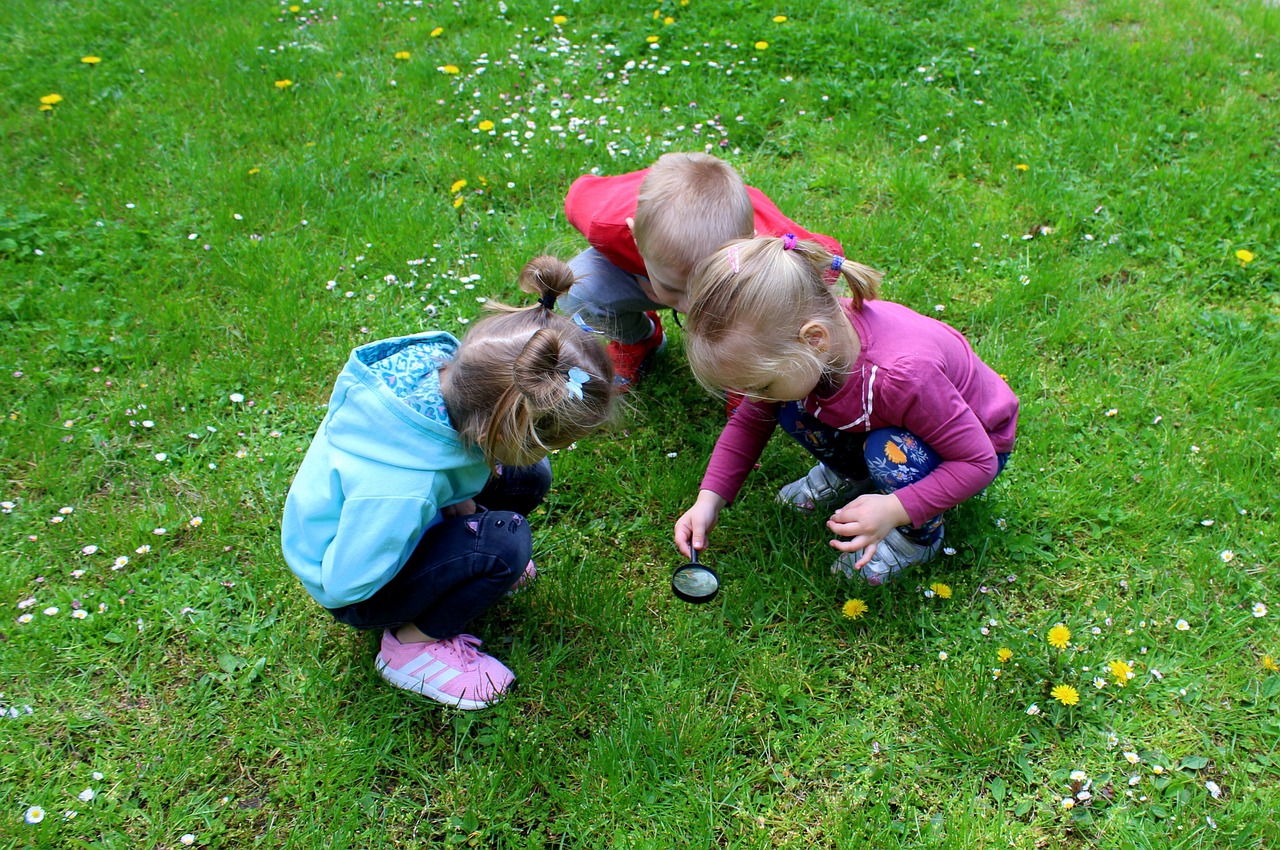 Bildet er tatt av Alicja fra PixabayMotyle, muchy i inne owady Niedźwiedzie  i jeże Sarny i owce Ptaki wędrowne Budzą się z zimowego snu i wychodzą ze swoich kryjówek w poszukiwaniu jedzenia.  Przylatują z ciepłych krajów, gdzie spędziły zimę. Budują gniazda, znoszą jajka i wysiadują pisklęta. Ich młode urodziły się pod koniec zimy.  Teraz wychodzą na pierwsze spacery. 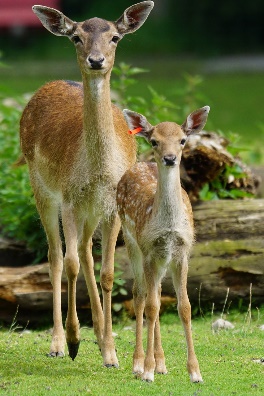 Bilde er tatt av Marcel Langthim (Pixel-mixer) fra Pixabay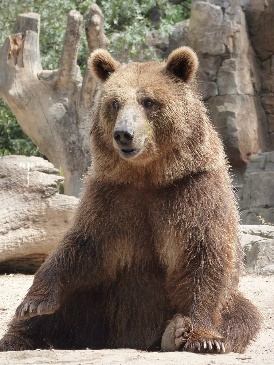 Bilde er tatt av jellypeople2go fra Pixabay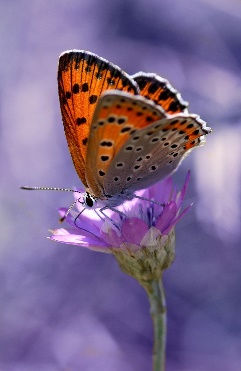 Bilde er tatt av Adina Voicu (AdinaVoicu) fra Pixabay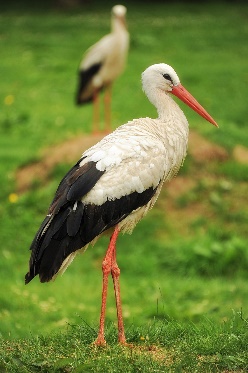 Bilde er tatt av Susann Mielke (susannp4) fra Pixabay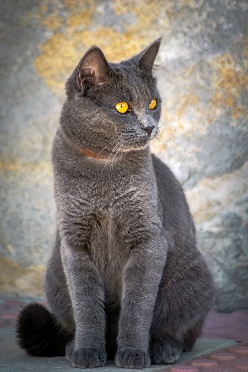 Bilde er tatt av Enrique (ELG21) fra Pixabay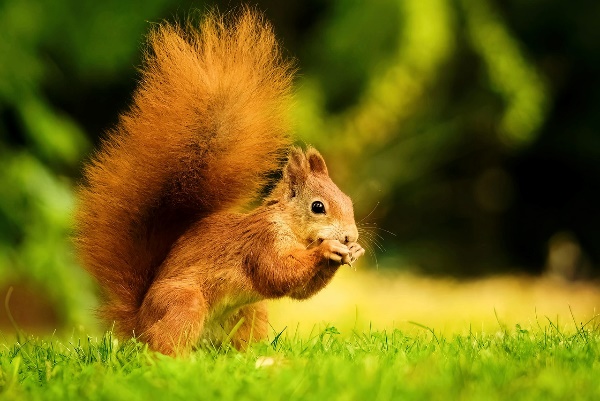 Bilde er tatt av Gregor Mima (jbooba) fra Pixabay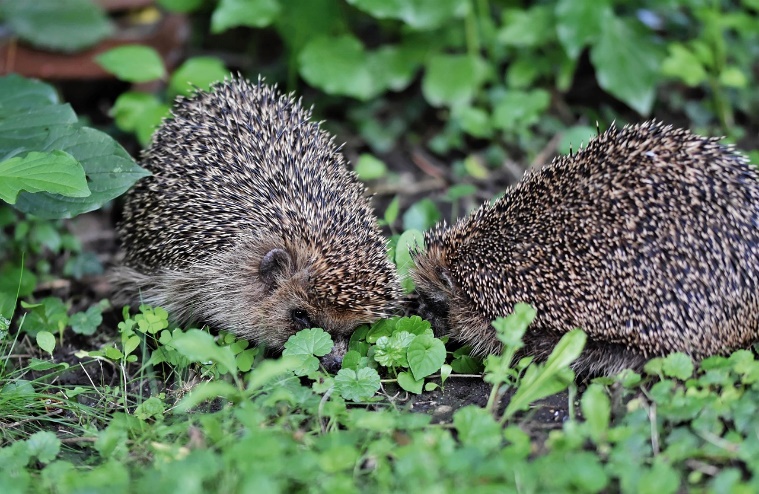 Bilde er tatt av Ralph (Ralphs_Fotos) fra Pixabay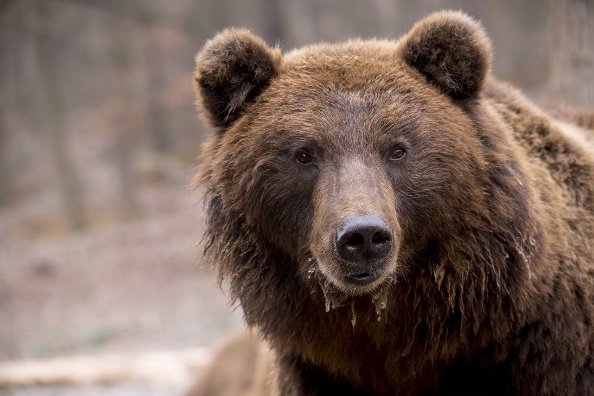 Bilde er tatt av Dave Hostad (bodsa) fra Pixabay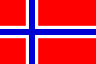 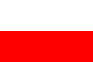 ekorn pinnsvin bjørn frø nøtter bær dvale Ptaki wędrowne (trekkfugler) powracają do Polski i Norwegii z ciepłych krajów. Wiele z nich spędziło naszą mroźną zimę w Afryce.  Ptaki te lecą wiele tysięcy kilometrów, ale bezbłędnie trafiają na miejsce. Wracają zwykle tam, gdzie w poprzednim roku miały swoje gniazdo (reir).  Samce ptaków (hannfugler) swoim pięknym śpiewem starają się przywołać i oczarować samice (hunnfugler). Samica składa jajka (legger egg) i wysiaduje pisklęta.  To trasa przelotu bociana.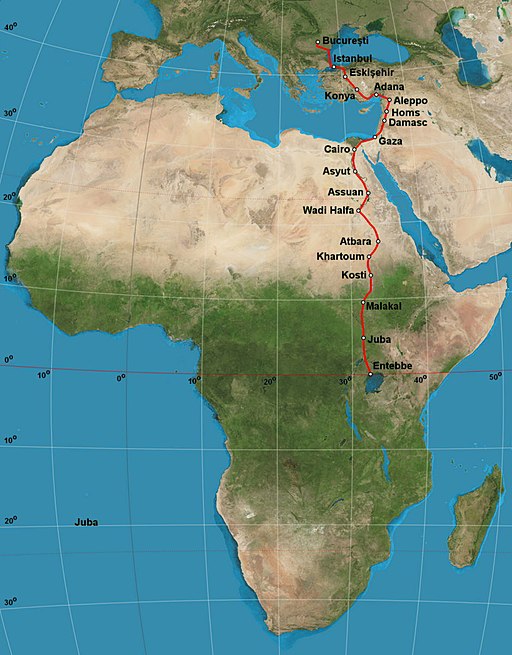 Bilde: Chamberlin_trimetric_projection_SW.jpg: Strebederivative work: Turbojet, CC BY-SA 3.0, via Wikimedia Commons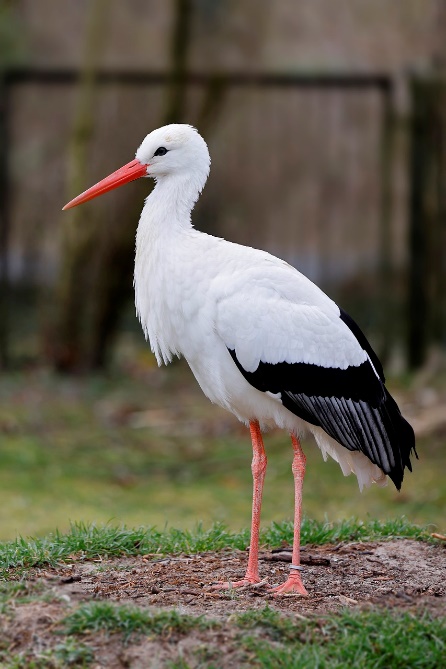 Bilde er tatt av sharkolot fra Pixabay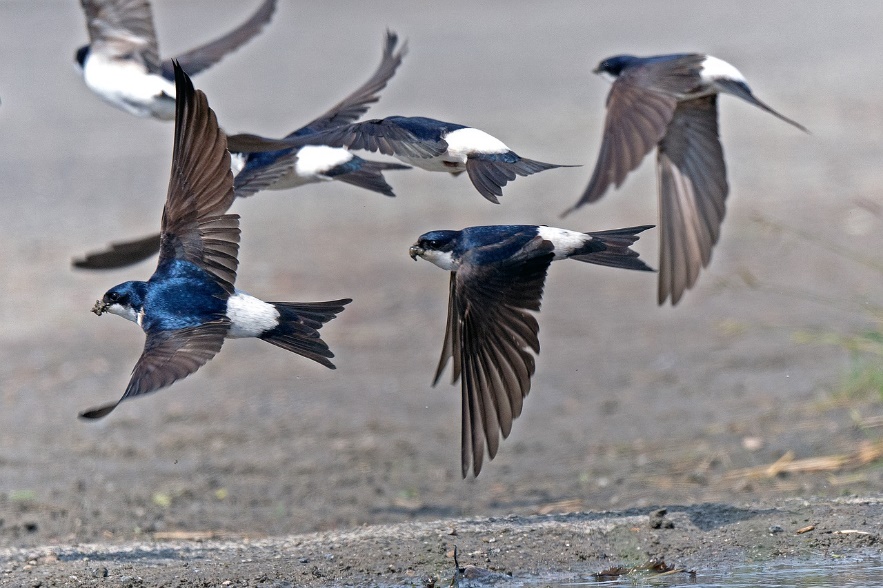 Bilde er tatt av Dr. Georg Wietschorke (Georg_Wietschorke) fra Pixabay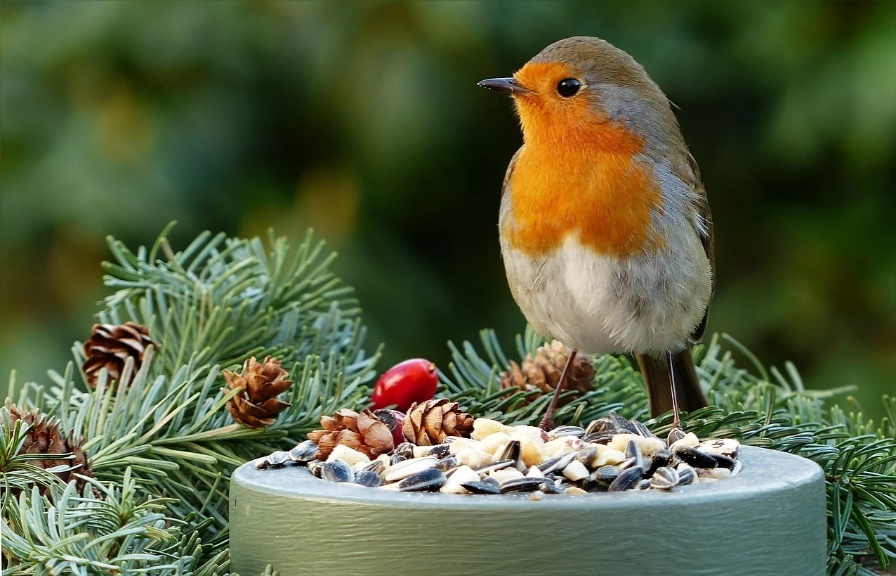 Bilde er tatt av Christiane (Oldiefan) fra Pixabaystorksvalerødstrupeptakeggpiórofjærogonfugldzióbhannfuglgniazdohunnfugljajkanebbsamiecreirsamicastjert1. LIŚĆ  	 PĄK  	 DRZEWO  DESZCZ 2. ORZECH  DZIUPLA  ŚLIMAK  WIEWIÓRKA 3. JEŻ  	 DZIÓB 	 GNIAZDO JAJKA 4. JASKÓŁKA BOCIAN  RUDZIK  KURA 5. PTAKI 	 BAŁWANKI PISKLĘTA  GNIAZDA 6. CHMURY DESZCZ  NASIONA SŁOŃCE 